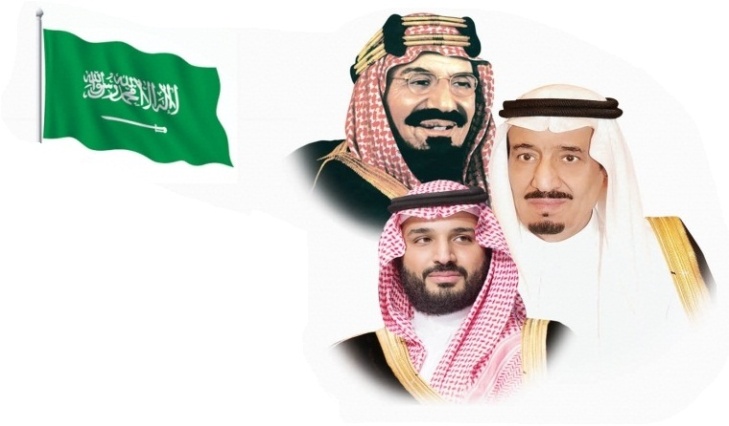 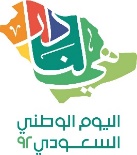 اكتب ما يجول  في خاطرك  اتجاه الوطن بمناسبة هذا اليوم............................................................................................................................................. ............... .......................................................................................................................................................................................................................................... ..........................................................................................................................................................................................................................................   الاسم  : .............................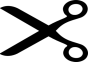              الصف :  .............................مسابقة هي لنا دار  2 9ترسل الاجابات على الوتساب الارشاديالاستاذ : عبدالرحيم البديويآخر يوم لإستقبال الاجابات يوم الأثنين 30 / 2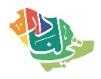 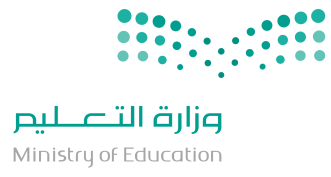 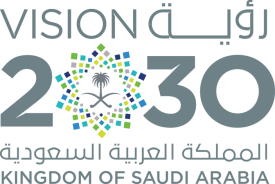 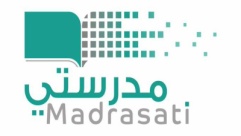 المملكة العربية السعوديةوزارة  التعليم / إدارة التعليم بمحافظة الإحساءمكتب التعليم بشرق الأحساءابتدائيــة حسان بن ثابت بالجشـــةمطوية اليوم الوطني 2 9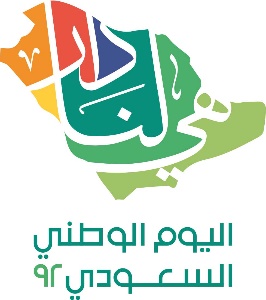 8 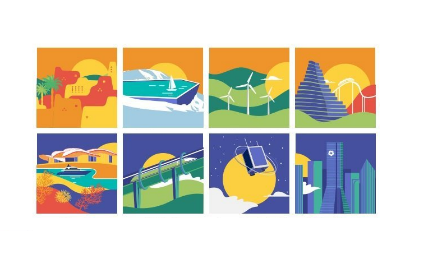            إعداد                                                    إشراف    الموجه الطلابي                                   مدير المدرسة                                                                            عبدالرحيـم البديـوي                         محمد بن حمد المري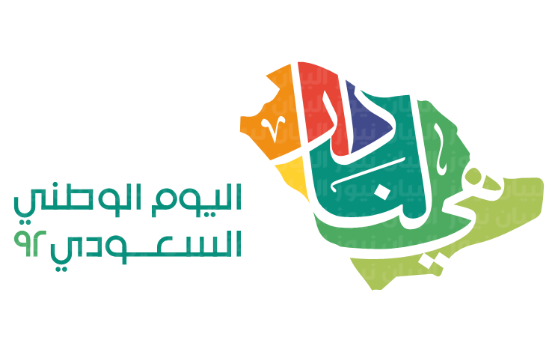 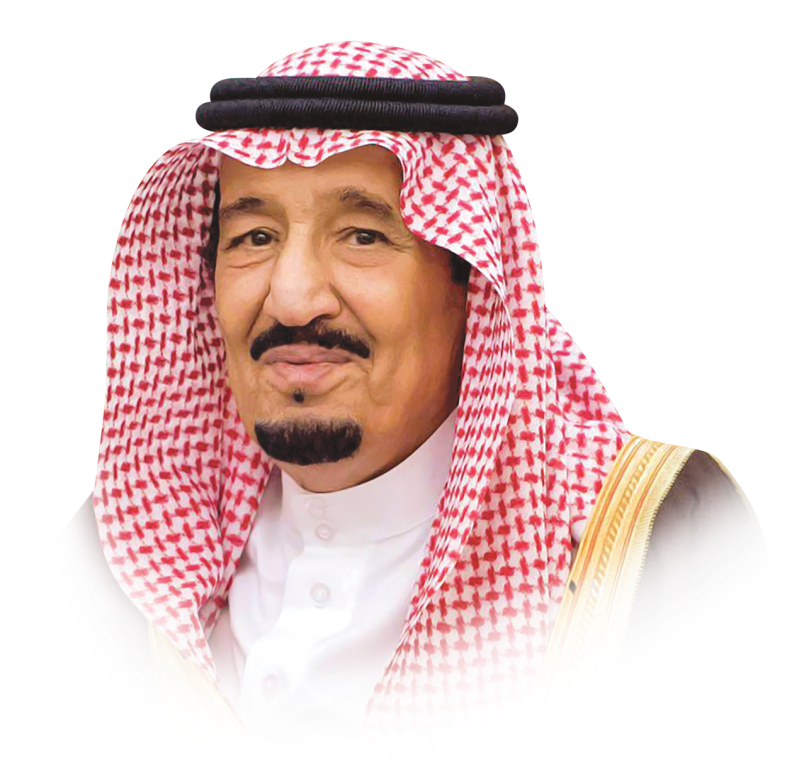 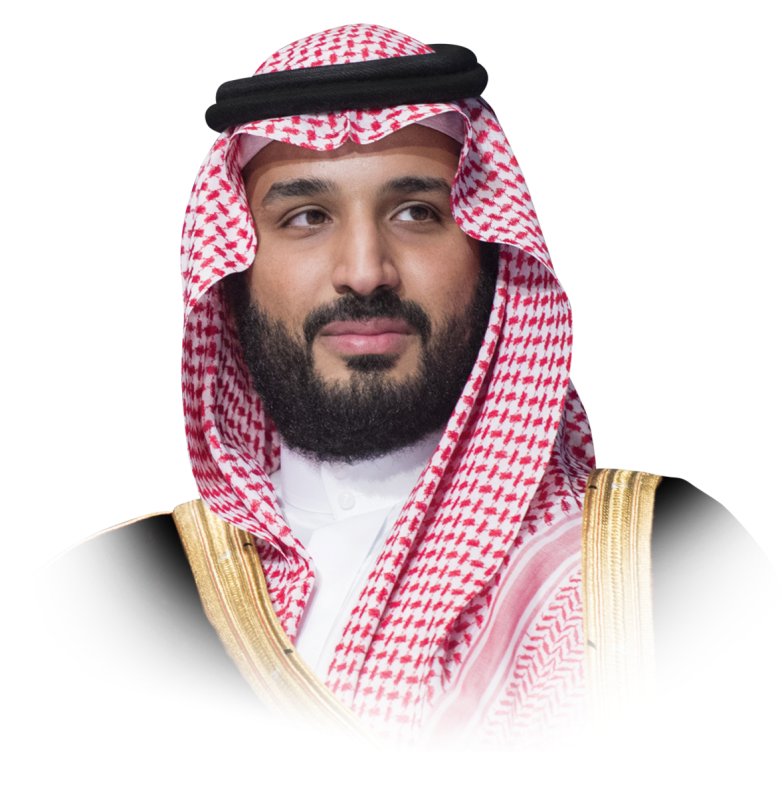 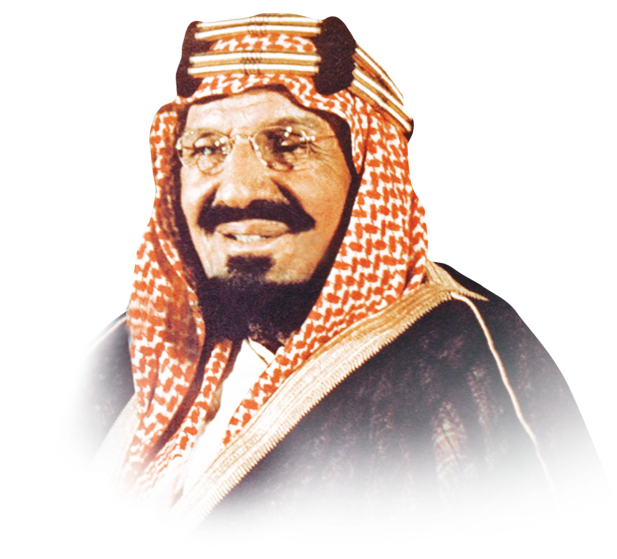 السؤالالإجابةما هي عاصمة المملكة العربية السعودية ؟في أي عام توحدتالمملكة العربية السعودية ؟ما مصدر التشريع في المملكة العربية السعودية ؟ما لون  علم المملكة العربية السعودية ؟إلى ماذا يرمز السيفان ؟إلى ماذا ترمز النخلة ؟ما هو شعار اليوم الوطني لهذا العام ؟في أي عام بويع الملك سلمان ملكا للملكة العربية السعودية؟تضم بلادنا  أطهر البقاع الإسلامية . اذكرها ؟   أين تقع مطبعة الملك فهد لطباعة المصحف الشريف  ؟